             WHEREAS,	the Purdue Graduate Student Government (PGSG) initiated Mental Health Action Week (MHAW), previously termed as Mental Health Awareness Week, in February 2018 as a vital event catered to graduate students;           WHEREAS, in Spring 2019, the Purdue Student Government (PSG) and PGSG allied to formulate an expansive annual campus-wide MHAW, underscoring the pivotal role of mental health within the Purdue community, and PGSG faithfully persists with an Autumnal MHAW exclusive to graduate students;           WHEREAS, the remarkable success of PGSG and PSG led annual MHAW and the autumnal MHAW for PGSG for the years 2019-2022 is testament to both student bodies commitment to Mental Health Action Week;         WHEREAS, the mental well-being of every Boilermaker is instrumental for the sustained prosperity and academic brilliance of the Purdue University community;	 WHEREAS, the Provost of Purdue University publicly acknowledged their support to PGSG and PSG in including MHAW in Purdue University’s academic calendar;           WHEREAS, the creation of the Action Council on Student Housing and Well-being speaks to the President and Provost of Purdue University’s commitment to prioritizing mental health and student well being for academic progress of both undergraduate as well as graduate students at Purdue.	WHEREAS, this be considered as Emergency Legislation because University Committees need to receive this in December for consideration/discussion in January, which would then vote in February and place it for discussion on the University Senate floor in March, in order to be eligible for vote on the Senate floor in April. Delaying this further would mean that the University Senate would not be able to vote on this until September 2024. NOW, THEREFORE, BE IT RESOLVED, that PGSG sends this Resolution on its passage in PGSS to PSG to be considered as a Joint Resolution;BE IT FURTHER RESOLVED, PGSG and PSG asks Purdue University to assimilate the Mental Health Action Week (MHAW) into its Academic Calendar, starting from the academic session 2024-2025 and for all ensuing academic years.BE IT FURTHER RESOLVED, the mental well-being of every Boilermaker is instrumental for the sustained prosperity and academic brilliance of the Purdue University community;BE IT FURTHER RESOLVED, that the inaugural institutional Annual Mental Health Action Week shall transpire from February 24 - 28, 2025;      BE IT FURTHER RESOLVED, that every faction of Purdue University, encompassing faculty, administrative staff, graduate scholars, and undergraduate students, shall be advocated to:1. Elevate the prominence of mental health throughout MHAW;2. Share vital mental health resources, spur collaborations for MHAW events, and instigate discussions in both academic and community environments.BE IT FURTHER RESOLVED, that the integration of MHAW into the Academic Calendar will be of symbolic nature, ensuring no perturbation to the conventional operations of the University. The chief aim is to grant a stage for the Boilermaker community to channel their endeavors on mental health discussions, activities, and resource dissemination. PASSED, APPROVED, AND RESOLVED [INSERT DAY OF PASSAGE]th day of [INSERT MONTH OF PASSAGE] 2023.Certification		I, Secret Permenter, Senate Clerk of the Purdue Graduate Student Senate, do hereby certify that the foregoing resolution was regularly passed and adopted by the Purdue Graduate Student Senate of Purdue University, at a regular meeting thereof held on the [INSERT DAY OF PASSAGE]th day of [INSERT MONTH OF PASSAGE] 2023 by the following vote:IN WITNESS WHEREOF, I have hereunto set my hand this [INSERT DAY OF CERTIFICATION]th day of [INSERT MONTH OF CERTIFICATION] 2023.PURDUE GRADUATE STUDENT SENATE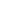 PURDUE GRADUATE STUDENT SENATE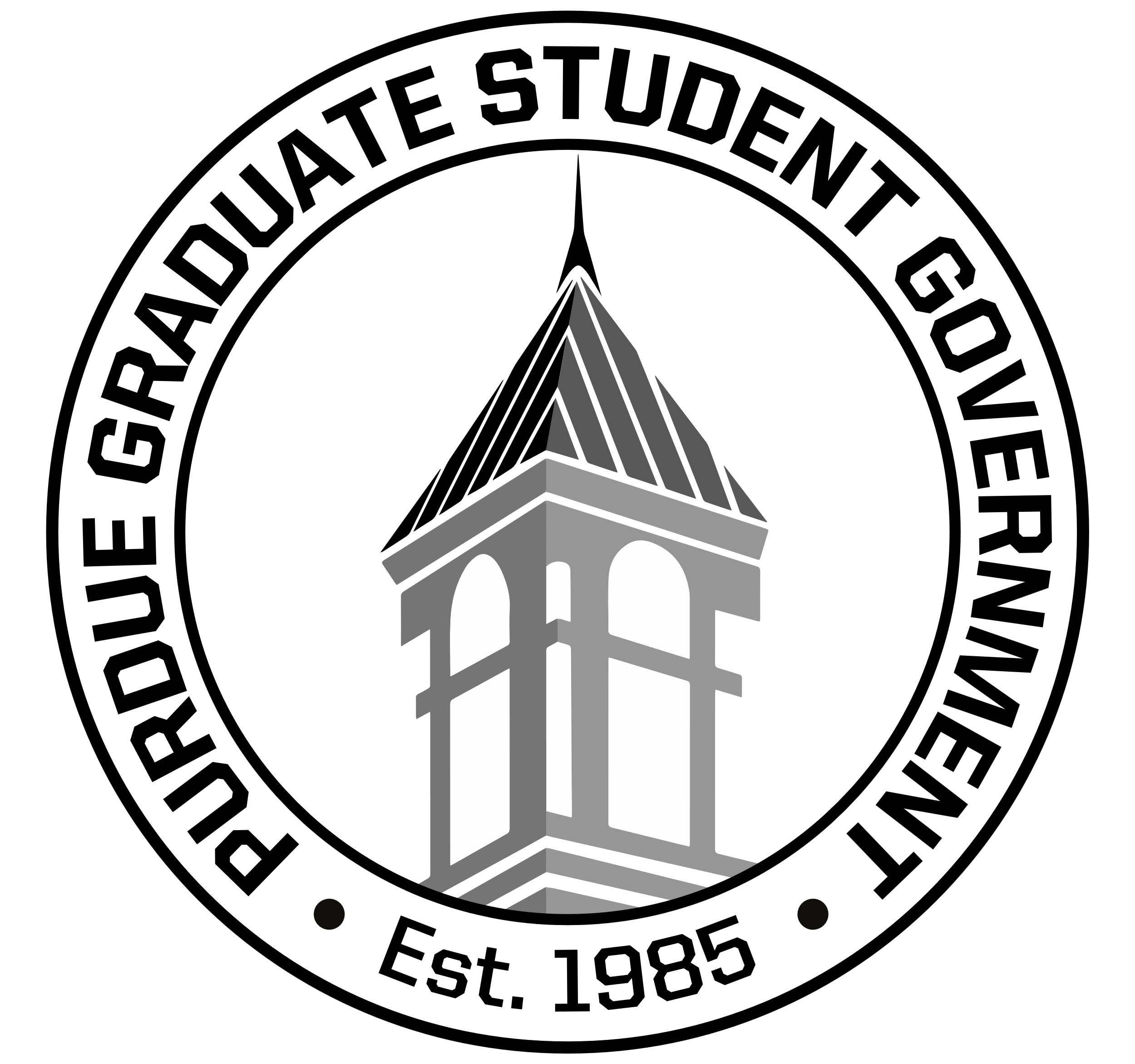 Resolution No. FA23-R002Resolution No. FA23-R002Resolution Adding Mental Health Action Week to the Purdue University Academic CalendarResolution Adding Mental Health Action Week to the Purdue University Academic CalendarAuthor(s):Somosmita Mitra, Shye RobinsonSomosmita Mitra, Shye RobinsonSponsor(s):Meghavin Bhatasana, School of Mechanical Engineering; Shye RobinsonMeghavin Bhatasana, School of Mechanical Engineering; Shye RobinsonSomosmita MitraPresident, PGSGJosiah DavidsonSenate Chair, PGSSAndrew MitchelParliamentarian, PGSGSomosmita MitraAuthorMeghavin BhatasanaFloor Sponsor, Senator for Mechanical EngineeringShye RobinsonAuthorName 3AuthorName 4AuthorAYES (0):NAYS (0):ABSENT (0):ABSTAINED (0):Secret PermenterSenate Clerk, PGSS